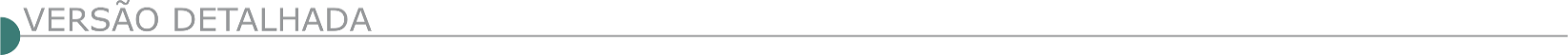 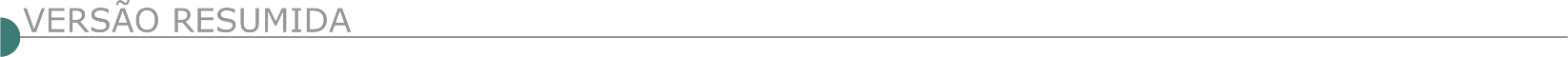 ESTADO DE MINAS GERAISCOMPANHIA ENERGÉTICA DE MINAS GERAIS – CEMIG - PREGÃO ELETRÔNICO N° 530-H16085. Objeto: Serviços de poda de árvores, limpeza de faixa e aceiro e manejo integrado em linhas e redes de distribuição para região de Teófilo Otoni e Governador Valadares. PREGÃO ELETRÔNICO N° 530-H16101. Objeto: Serviços de poda de árvores, limpeza de faixa e aceiro e manejo integrado em linhas e redes de distribuição para a região metropolitana de Belo Horizonte e região Oeste.PREGÃO ELETRÔNICO 530-H16077. Objeto: Serviços de Poda de Árvores e Limpeza de Faixa em Linhas e Redes de Distribuição Região Ipatinga, conforme Anexo II - Escopo dos Serviços. PREGÃO ELETRÔNICO 530-H16078. Objeto: Serviços de Poda de Árvores e Limpeza de Faixa em Linhas e Redes de Distribuição Região Montes Claros e Curvelo, conforme Anexo II - Escopo dos Serviços. Editais e demais informações: http://compras.cemig.com.br.COMPANHIA DE DESENVOLVIMENTO DOS VALES DO SÃO FRANCISCO E DO PARNAÍBA - 1ª SUPERINTENDÊNCIA REGIONAL - AVISO DE LICITAÇÃO RDC ELETRÔNICO Nº 45/2021 - UASG 195005 Nº PROCESSO: 59510002109202115. Objeto: Execução de obras/serviços de pavimentação e drenagem de vias urbanas, no município de Varzelândia, na área de atuação da 1ª Superintendência Regional da CODEVASF no estado de Minas Gerais. Total de Itens Licitados: 1. Edital: 23/11/2021 das 08h00 às 12h00 e das 14h00 às 17h30. Endereço: Av. Geraldo Athayde, N.º 483, Alto São João - Montes Claros/MG ou https://www.gov.br/compras/edital/195005-99-00045-2021. Entrega das Propostas: a partir de 23/11/2021 às 08h00 no site www.gov.br/compras/pt-br/. Abertura das Propostas: 15/12/2021 às 10h00 no site www.gov.br/compras/pt-br/. Informações Gerais: O Edital e seus Anexos encontram-se à disposição dos interessados, para consulta e retirada, no portal www.gov.br/compras e no site www.codevasf.gov.br. DEPARTAMENTO MUNICIPAL AUTONÔMO DE ÁGUA E ESGOTO - DMAAE AVISO DE LICITAÇÃO TOMADA DE PREÇOS 001/2021 Encontra-se aberta junto ao DMAAE/Ouro Fino (MG) o Processo Nº. 065/2021, TOMADA DE PREÇOS 001/2021 - do tipo menor preço Global para contratação de empresa especializada para prestação de serviços na área de engenharia, incluindo mão de obra, materiais e disponibilização de equipamentos necessários para obra de construção completa de barragem de captação de água em concreto armado EDM conformidade com os dispositivos constantes nos anexos que fazem parte do edital. Entrega dos envelopes: Dia 16 de dezembro de 2021 ás 09:00h. Abertura dos envelopes: Dia 16 de dezembro de 2021 ás 09:15h. Maiores informações com a Comissão Permanente de Licitações do Departamento Municipal Autônomo de Água e Esgoto de Ouro Fino (MG), na Rua Padre João Rabelo nº 60, Ouro Fino (MG), telefone (35) 3441-1436. O instrumento convocatório em inteiro teor estará à disposição dos interessados de 2ª a 6ª feira, das 13h às 16h, no mesmo endereço e pelo site: www.dmaaeof.com/2018. SERVIÇO AUTÔNOMO DE ÁGUA E ESGOTO - SAAE EDITAL PROCESSO LICITATÓRIO Nº 024/2021 CONCORRÊNCIA PÚBLICA Nº 001/2021 REPETIÇÃO O SAAE – Serviço Autônomo de Água e Esgoto do Município de Governador Valadares, torna público que fará realizar o Processo Licitatório nº 024/2021, na modalidade de Concorrência Pública nº 001/2021 - tipo menor preço global, que tem por objeto a CONTRATAÇÃO DE EMPRESA DE ENGENHARIA PARA EXECUÇÃO DAS OBRAS DE ESGOTAMENTO SANITÁRIO ETE ELVAMAR, NO MUNICÍPIO DE GOVERNADOR VALADARES/MG. O Edital encontra-se disponível no site: www.saaegoval.com.br, podendo ser obtido também através do e-mail licitacao@saaegoval.com.br. O início de julgamento dar-se-á às 09h00min do dia 05 de janeiro de 2021. PREFEITURA DE AÇUCENA - EXTRATO DO EDITAL TOMADA DE PREÇO N.º 00009/2021 Contratação de empresa para execução de obras e serviços na construção de alambrado do campo de futebol do distrito de Felicina, Açucena - MG, em conformidade com a Resolução/SEGOV 011/2021 e com os Anexos do Edital de Tomada de Preço n.º 0009/2021. Abertura: 09/12/2021 as 13:00 H. Açucena / MG, 22/11/2021 O edital encontra-se a disposição na Sede e no Site da Prefeitura Municipal.ALPINÓPOLIS PREFEITURA MUNICIPAL TOMADA DE PREÇOS Nº009/2021. Objeto: Contratação de empresa especializada visando a Reforma da Escola de Educação Infantil, CMEI do bairro Mundo Novo, incluindo material e mão de obra conforme Projeto Básico constante do anexo I deste. Data: 10/12/2021 às 10:00 horas. O Edital está à disposição dos interessados no site www.alpinopolis.mg.gov.br. ARACITABA PREFEITURA MUNICIPAL TOMADA DE PREÇOS 04/2021 O Município de Aracitaba torna público que fará realizar a Tomada de Preços nº 04/2021, julgamento pelo “Menor Preço Global”, para execução de obra de engenharia de construção do Parque de Exposições do município de Aracitaba/MG, objeto do contrato de repasse OGU nº 871081/2018 – Operação 1055550-84 que o município firmou com o Ministério da Agricultura, Pecuária e Abastecimento, representado pela Caixa Econômica Federal. Abertura da documentação: às 13:00 horas do dia 14 de dezembro 2021, na Sala de Licitações da Prefeitura, Pça Barão de Montes Claros, nº 16, Centro. TOMADA DE PREÇOS 03/2021O Município de Aracitaba torna público que fará realizar a Tomada de Preços nº 03/2021, julgamento pelo “Menor Preço Global”, para execução de obra de engenharia de infraestrutura ao Parque de Exposições do município de Aracitaba/MG, objeto do contrato de repasse OGU nº 892857/2019 – Operação 1067282-21 que o município firmou com o Ministério da Agricultura, Pecuária e Abastecimento, representado pela Caixa Econômica Federal. Abertura da documentação: às 09:00 horas do dia 14 de dezembro de 2021, na Sala de Licitações da Prefeitura, Pça Barão de Montes Claros, nº 16, Centro. ARCOS – MG - DEPARTAMENTO DE LICITAÇÕES PREFEITURA MUNICIPAL DE ARCOS PL 696/2021 AVISO DE ABERTURA DE ENVELOPE Nº02PROCESSO LICITATÓRIO Nº696/2021 TOMADA DE PREÇOS Nº 012/2021 EDITAL DE LICITAÇÃO DO OBJETO: Contratação de empresa para execução de obra de pavimentação de vias, referente à proposta SICONV nº28070/2020. ABERTURA DA SESSÃO PARA ABERTURA DE ENVELOPE 02:25/11/2021 as 13:30 horas LOCAL: Departamento de Licitações e Contratos, situado à Rua Getúlio Vargas, nº 228 – centro – Arcos/MG CONSULTAS AO EDITAL: Na internet, no site www.arcos.mg.gov.br ou no Departamento de Licitações e Contratos supracitado ESCLARECIMENTOS: e-mail: arcoslicita@arcos.mg.gov.br, telefone: (37) 3359-7905 Departamento de Licitações e Contratos supracitado.AUGUSTO DE LIMA PREFEITURA MUNICIPAL AVISO DE LICITAÇÃO - TOMADA DE PREÇOS Nº005/2021 O Município de Augusto de Lima/MG, torna público que fará realizar TOMADA DE PREÇOS Nº005/2021, Contratação de empresa para Execução de Obra Reforma e Adequação da Escola Municipal Chapeuzinho Vermelho. Tipo: Menor Preço: Data de entrega dos envelopes de Proposta e Documentação: 10/12/2021 até às 13:00 h. Informações e edital poderão ser obtidos na Prefeitura Municipal, na Av. Cel Pedro Pedras, 220, Centro. E-Mail licitacaoaugustodelimamg@yahoo.com. BRUMADINHO/ MG -  TP 03/2021 NOVA DATA DE ABERTURA TOMADA DE PREÇOS 03/2021 PROCESSO ADMINISTRATIVO 270/2021. Objeto: Contratação de empresa especializada, sob regime de empreitada por preço global para serviço de obras de revitalização e modernização de campo de futebol no Conjunto Habitacional Maria Souza (Cohab). Data da sessão: 10/12/2021 as 09h. Ver site: www.brumadinho.mg.gov.br. CAMANDUCAIA PREFEITURA MUNICIPAL AVISO DE LICITAÇÃO - PROC. 251/21 TOMADA DE PREÇOS – Nº 020/21Tipo: Menor Preço Global. Regime de Execução: Empreitada por Preço Global. Objeto: Contratação de Empresa Especializada para Pavimentação Asfáltica na Avenida Perimetral - Trecho 2. Visita Técnica dia 03/12/2021 as 09h00min ou com agendamento na Secretaria de Obras do Município – Entrega dos Envelopes de Habilitação e Proposta dia 10/12/2021 até as 09h00 horas; Abertura dia 10/12/2021 ás 09h00–Informações ou site: https://www.camanducaia.mg.gov.br/licitacao_taxonomy/editais-de-licitacao/. AVISO DE LICITAÇÃO - PROC. 253/21 – TOMADA DE PREÇOS – Nº 021/21 Tipo: Menor Preço Global. Regime de Execução: Empreitada por Preço Global. Objeto: Contratação de Empresa Especializada para Pavimentação com Bloquete na Rua Bem-te-vi, no distrito de Monte Verde. Visita Técnica dia 06/12/2021 as 09h00min ou com agendamento na Secretaria de Obras do Município – Entrega dos Envelopes de Habilitação e Proposta dia 13/12/2021 até as 09h00 horas; Abertura dia 13/12/2021 ás 09h00–Informações ou site: https://www.camanducaia.mg.gov.br/licitacao_taxonomy/editais-de-licitacao/.AVISO DE LICITAÇÃO - PROC. 256/21 - PREGÃO ELETRÔNICO - Nº 006/21 Tipo: Menor Preço Unitário - Objeto: Aquisição de Rolo Compactador NOVO. Abertura dia 03/12/2021 às 09h00. Obs.: Informações e Retirada da integra do Edital na Prefeitura, horário comercial no setor de Compras/Licitações; ou no site: https://www.camanducaia.mg.gov.br/licitacao_taxonomy/editais-de-licitacao/. CAMPO DO MEIO PREFEITURA MUNICIPAL AVISO DE EDITAL DE TOMADA DE PREÇO - PROCESSO 75/2021 A Prefeitura Municipal de Campo do Meio - MG, comunica a todos os interessados do ramo pertinente a abertura da licitação pública na modalidade de tomada de preço, regida pela lei n° 10.520/2002, cujo objeto é: contratação de empresa especializada em serviços de engenharia para execução de serviço de infraestrutura (rede hidráulica, rede esgoto, rede pluvial, meio fio, calçada, pavimentação asfáltica) com fornecimento de mão de obra e materiais no bairro jardim aeroporto. Abertura: 15/12/2021 às 09:00:00 horas. O edital pode ser adquirido na sede da Prefeitura Municipal, rua Dr. José mesquita neto, nº. 356, centro da cidade de Campo do Meio, no departamento de compras, ou no site www.campodomeio.mg.gov.br. Informações complementares na sede da Prefeitura Municipal, no departamento de compras, ou pelo telefone: (35) 3857-1319. CAPITÃO ENÉAS PREFEITURA MUNICIPAL PUBLICAÇÃO TOMADA DE PREÇOS N° 18/2021 A Prefeitura Municipal De Capitão Enéas – MG torna público que realizará Tomada de Preços nº 018/2021, Processo Licitatório nº 109/2021. Objeto: Contratação de empresa especializada para execução de pavimentação com bloco de concreto intertravado 16 faces em ruas da sede do município de capitão Enéas-mg. Data 10/12/2021, às 09:00. Informações pelo e-mail: licitacaocapitaoeneas@gmail.com, editais pelo site: https://capitaoeneas.mg.gov.br/index.php/licitacao/ - Telefone: (38) 3235-1001. (38)999913018. CARANGOLA/ MG - AVISO DE LICITAÇÃO PROCESSO LICITATÓRIO Nº 157/2021 TOMADA DE PREÇOS Nº 007/2021 Objeto: Eventual contratação de pessoa jurídica, para execução, por empreitada global, da obra de construção de ponte de concreto armado na zona rural de Conceição, no Município; tudo conforme Edital e anexos. Abertura: 16/12/2021, às 16hs - Informações: Prefeitura Municipal, Praça Coronel Maximiano, 88, Centro, Carangola/MG - Tel.: (32) 3741-9604 ou www.carangola.mg.gov.br. CARVALHÓPOLIS PREFEITURA MUNICIPAL CONCORRÊNCIA Nº 10/2021 A Prefeitura Municipal de Carvalhópolis- MG, no uso de suas atribuições legais, torna pública o Processo Licitatório nº 272/2021, Concorrência nº 10/2021, tipo Concorrência, para a contratação de empresa para instalação de sistema de geração de energia solar fotovoltaica ongrid (sistema conectado à rede), com potência de pico ≥ 24,6 KWP no prédio da Escola Municipal Maria Caproni de Oliveira e no prédio da Creche Eulza Maria de Carvalho, do Município de Carvalhópolis, conforme descrição em anexo no edital. No dia 23/12/2021 ás 08:00 horas. Os interessados poderão retirar o edital e obter mais informações à Rua João Norberto de Lima n° 222, Centro, Tel.: 35-3282-1209, das 7:30 ás 17 hrs. e-mail: licitação@carvalhopolis.mg.gov.br e no site www.carvalhópolis.mg.gov.br. CÓRREGO FUNDO CÂMARA MUNICIPAL AVISO DE LICITAÇÃO DA TOMADA DE PREÇOS Nº 01/2021 A Câmara Municipal de Córrego Fundo – MG, torna público a todos os interessados a realização do Processo Licitatório Nº 11/2021. Modalidade: Tomada de Preços Nº 01/2021. Tipo: Menor Preço Global. Objeto: Contratação de empresa de engenharia para a construção da Sede da Câmara Municipal de Córrego Fundo – MG. Abertura da Sessão: às 14:00 hs do dia 10 de dezembro de 2021. Local: Sede da Câmara Municipal de Córrego Fundo, situado à Rua Galeno Silva, 146 – Centro – Córrego Fundo/MG. Tel.: (037) 3322-9586. DIVINÓPOLIS PREFEITURA MUNICIPAL AVISOS ABERTURA DE LICITAÇÃO. PROCESSO LICITATÓRIO Nº. 352/2021 - CONCORRÊNCIA Nº. 008/2021Tipo menor valor, cujo objeto é CONTRATAÇÃO DE EMPRESA PARA EXECUÇÃO DAS OBRAS DE PAVIMENTAÇÃO DE VIAS NO MUNICÍPIO DE DIVINÓPOLIS/MG - RECURSO DO CONTRATO DE REPASSE Nº 902456/2020. A abertura dos envelopes dar-se-á no dia 27 de dezembro de 2021 às 09h:00min, na sala de licitações desta Prefeitura.O edital em seu inteiro teor estará à disposição dos interessados no site: www.divinopolis.mg.gov.br. Informações e esclarecimentos poderão serem obtidos pelos telefones (37) 3229-8127 / 3229-8128. DOM VIÇOSO PREFEITURA MUNICIPAL AVISO DE LICITAÇÃO. PROCESSO DE LICITAÇÃO 062/2021, TOMADA PREÇOS 002/2021.A Prefeitura Municipal de Dom Viçoso/MG torna público que realizará Licitação na Modalidade Tomada de Preços, Regime de Empreitada por Preço Global, para Contratação de empresa para as obras de Reforma da Quadra Poliesportiva, situada na Rua José Olavo Pereira, Centro, Cidade de Dom Viçoso/MG. Recebimento de envelopes no dia 09/12/2021 até às 13:00 horas - Abertura às 13h01min do mesmo dia. O Edital está disponível no site: www.domvicoso.mg.gov.br. Esclarecimentos poderão ser solicitados pelo e-mail: licitacaodomvicoso@yahoo.com.br, ou tel. (35) 3375-1100. Dom Viçoso, 23/11/2021. Luiz Antônio da Silva – Presidente da CPLGLAUCILÂNDIA PREFEITURA MUNICIPAL TOMADA DE PREÇOS Nº 05/2021. PROCESSO LICITATÓRIO Nº 103/2021 Tipo Menor Preço Global. Objeto: Contratação de Empresa especializada para execução de obra de ampliação do prédio da Creche Municipal Vovó Joaninha, 13/12/2021, às 08h30min na Sala de Licitação da Prefeitura Municipal. O Edital será obtido na Sede da PMG e/ou por e-mail: licitacaoglaucilandia@yahoo.com.br. Site: www.glaucilandia.mg.gov.br. GOVERNADOR VALADARES – MG - CONCORRÊNCIA Nº 007/2021 AVISO DE LICITAÇÃO. O Município de Governador Valadares, Minas Gerais, através da Secretaria Municipal de Administração, torna público que realizará licitação sob a modalidade Concorrência N° 007/2021 – PAC 999/2021, tipo menor preço global, cujo objeto é a contratação de empresa especializada na área de engenharia, para execução de obras de pavimentação e drenagem de ruas e travessas no bairro Santa Rita, no município de Governador Valadares/MG. Os interessados poderão obter o Edital de “Concorrências”, através do site www.valadares.mg.gov.br. Informações: Rua Marechal Floriano n. 905, Centro, 3º andar, na sala da Comissão Permanente de Licitação, ou pelo e-mail cpl@valadares.mg.gov.br. Data limite para a entrega dos envelopes: 04 de janeiro de 2022 às 14:00. PREGÃO PRESENCIAL Nº 108/2021 AVISO DE LICITAÇÃO. O Município de Governador Valadares torna público o aviso de licitação Pregão Presencial Nº 000108/2021, PAC 001061/2021, “Menor Preço Por Item - Pregão” referente à Contratação de empresa para a prestação de serviços de conservação, restauração, reparação, manutenção e tapa buraco com Concreto Betuminoso Usinado a Quente (CBUQ) em vias públicas pavimentadas em asfalto no Município de Governador Valadares - MG. Os interessados poderão obter informações na R. Mal. Floriano nº 905, 3º andar, Departamento de Suprimentos e Contratos (tel. 33 3276-4025) nos dias úteis, entre 12h e 18h e poderão retirar o edital através do site www.valadares.mg.gov.br/licitacoes - Data do Pregão: 06 de dezembro de 2021. Horário limite para credenciamento, entrega dos envelopes e início da sessão: 14:00. GUARACIAMA PREFEITURA MUNICIPAL CONTRATO Nº 131/CPL/2021. TOMADA DE PREÇOS Nº 002/2021Objeto: contratação de empresa especializada para execução de recapeamento asfáltico em CBUQ, em diversas Ruas do Município, com fornecimento de mão de obra e materiais, conforme contrato de repasse nº 902666/2020/MDR/CAIXA, projeto básico, memorial descritivo e demais especificações técnicas constantes nos anexos deste edital. Contratada: Rodrigues Construções e Transporte Eireli, CNPJ: 26.861.341/0001-45. Valor total: R$ 523.126,55 (quinhentos e vinte e três mil cento e vinte e seis reais e cinquenta e cinco centavos). Data de assinatura: 22.11.2021. Vigência: 120 (cento e vinte) dias. INIMUTABA PREFEITURA MUNICIPAL TOMADA DE PREÇOS N° 007/2021 O Município de Inimutaba, torna público a abertura do Processo Licitatório n° 1358/2021 - Tomada de Preços n° 007/2021, para execução de obra de construção de Campo Society em grama sintética, no Centro Esportivo Municipal Dr. Geraldo Magalhães Mascarenhas, em conformidade com a RESOLUÇÃO SEGOV nº 011/2021, celebrada entre o Estado de Minas Gerais (SEGOV) e o Município de Inimutaba/MG. A abertura da Licitação está marcada para o dia 10/12/2021 às 08:30 hs. O Edital se encontra disponível no site www.inimutaba.mg.gov.br e maiores informações com o Setor de Licitações. IPATINGA PREFEITURA MUNICIPAL AVISO DE PUBLICAÇÃO DE LICITAÇÃO - CONCORRÊNCIA PÚBLICA N.° 014/2021 - SEMOP Tipo Menor Preço Global - Abertura: 23/12/2021 às 13h - Protocolo até às 12h do mesmo dia. OBJETO: Contratar, no regime de execução por empreitada por preço unitário, empresa especializada para execução dos serviços de INFRAESTRUTURA URBANA – BAIRROS IGUAÇU E NOVA ESPERANÇA, em conformidade com os projetos básicos e executivos, especificações técnicas e demais normas integrantes do Edital e seus Anexos. Edital disponível no site da PMI: www.ipatinga.mg.gov.br/licitacoes. Demais informações: Seção de Compras e Licitações (31) 3829-8240, 12h às 18 h, Av. Maria Jorge Selim de Sales, 100, Centro, CEP: 35.160-011, Ipatinga/MG. ITACAMBIRA - AVISO DE LICITAÇÃO – PROCESSO LICITATÓRIO Nº 117/2021 – TOMADA DE PREÇOS Nº002/2021Tendo como objeto: Contratação de empresa especializada em engenharia civil para executar obra de construção de 01(uma) Praça na Comunidade de Mato Grosso, área rural a 20 km da sede do Município de Itacambira MG. Data da sessão: 09/12/2021 ás 09:00hs. ITAJUBÁ PREFEITURA MUNICIPAL TOMADA DE PREÇOS Nº 008/2021. Contratação de empresa especializada para pavimentação de vias públicas: Rua Zequinha Braga, Bairro São Vicente e trecho da rua dr. João de Azevedo, Bairro Morro Chic, para atender as necessidades do Município de Itajubá/MG, através da Secretaria Municipal de Obras - SEMOB. (Financiamento Finisa). A abertura das propostas será realizada no Município de Itajubá com sede na Avenida Dr. Jerson Dias, nº 500 – Bairro Estiva no dia 10/12/2021 às 14:00. A visita técnica será facultativa. Edital na integra - www.itajuba.mg.gov.br. E-mail licitaitajub@gmail.com - Telefone (35) 998986949. Itajubá, 19 de novembro de 2021. Fernando Porfírio da Silva - Presidente da Comissão Permanente de Licitações.ITAOBIM PREFEITURA MUNICIPAL RETIFICAÇÃO DE EDITAL - TOMADA DE PREÇO Nº. 004/2021 O MUNICÍPIO DE ITAOBIM/MG - torna público a retificação data de abertura dos envelopes de licitação e não alterando as demais clausulas para o dia 06/12/2021 às 09h:00 que será realizado na Modalidade Tomada de Preço 004/2021 - Tipo: Menor Preço por Empreitada Global – destinado à Contratação de empresa especializada no ramo de construção civil, sob o regime de empreitada global para execução de obra de reforma e ampliação da Igreja São Roque, localizada à Praça Josino Ferreira da Costa, Bairro São Roque, Itaobim – MG. A abertura dos envelopes dar-se-á no dia 06/12/2021 às 09h:00. PAL Nº. 126/2021 – Tomada de Preço Nº 004/2021. Esclarecimentos e informações no Depto. Municipal de Licitação e Patrimônio, Rua Belo Horizonte, 360, Centro, CEP 39.625-000 - Itaobim - MG, Fone: (33) 3734-1157. E-mail: licitação@itaobim.mg.gov.br. Cópias do Edital disponível no site www.itaobim.mg.gov.br. ITAÚNA PREFEITURA MUNICIPAL TOMADA DE PREÇOS 020/2021 A Prefeitura de Itaúna torna público o processo licitatório nº 466/2021, na modalidade Tomada de Preços nº 020/2021. Abertura para o dia 13/12/2021 às 08h30. Objeto: contratação de empresa especializada para 1 – reforma e ampliação da cozinha na Escola Municipal Ismael de Souza Arruda, situada na Zona Rural de Carneiros, Itaúna/MG e 2 – reforma e ampliação da cozinha e da despensa na Escola Municipal Augusto Gonçalves, situada na Rua João Cerqueira Lima, nº 82, Centro, Itaúna/MG, tendo como critério de julgamento o menor preço por item. A íntegra do Edital e seus anexos estarão disponíveis no site www.itauna.mg.gov.br - www.itauna.mg.gov.br a partir do dia 23/11/2021. JAPONVAR PREFEITURA MUNICIPAL TOMADA DE PREÇOS Nº 012/2021Objeto: Execução de obra de calçamento em bloquetes E = 8cm - FCK = 35 MPA, incluso obras de drenagem de construção de meio fio e sarjeta executado com extrusora em diversos logradouros da sede do Município, recurso financeiro próprio, oriundo do empréstimo contraído junto ao BDMG, contrato nº BDMG/BF nº 284.857/2020. Data para cadastramento dos interessados será até dia 03/12/2021. Data de entrega das propostas: 08/12/2021, até às 08h00min. Data de abertura: 08/12/2021, às 08h10min. Tipo: Menor Preço. Regime de Execução: Empreitada por preço global, e-mail: japonvarlicitacao@gmail.com. JEQUITAÍ CÂMARA MUNICIPAL TP Nº 001/2021 A Câmara Municipal de Jequitaí torna público que fará realizar no dia 09/12/2021, às 09:00, o Prc Licitatório nº 001/2021, Tomada de Preços nº 001/2021, para Contratação de Empresa sob o regime de execução de menor preço por Empreitada global, compreendendo a 4ª Etapa da Reforma da Praça José Bonifácio de Andrada, na Cidade de Jequitaí/ MG. O edital completo está disponível à Praça Cristo Redentor, 199 - Centro - Jequitaí/MG. João Carlos Argolo dos Santos - Presidente da Câmara Municipal. TP Nº 002/2021 A Câmara Municipal de Jequitaí torna público que fará realizar no dia 09/12/2021, às 13:00 hr, o Prc Licitatório nº 002/2021, Tomada de Preços nº 002/2021, para Contratação de Empresa sob o regime de execução de menor preço por Empreitada global, compreendendo a 2ª Parte da 2ª Etapa da construção da Câmara Municipal de Jequitaí. O edital completo está disponível à Praça Cristo Redentor, 199 - Centro - Jequitaí/MG. João Carlos Argolo dos Santos - Presidente da Câmara Municipal.JOAÍMA PREFEITURA MUNICIPAL AVISO DE LICITAÇÃO TOMADA DE PREÇOS PROC. LICITATÓRIO Nº 089/2021 – TOMADA DE PREÇOS Nº 03/2021,Tipo menor preço global. Objeto: Contratação de empresa especializada para prestação de serviços de construção de calçamento em vias públicas nos bairros Ipê/Cohab no município de Joaíma/MG, sessão de habilitação e julgamento das propostas no dia 15/12/2021, às 09:00hs. Edital se encontra a disposição na Praça Dr. Olinto Martins, 160, Centro, Joaíma/ MG – Setor de Licitação - Tel.: (33)3745-1203 ou www.joaima.mg.gov.br. LIMEIRA DO OESTE PREFEITURA MUNICIPAL AVISO DE LICITAÇÃO - PREGÃO PRESENCIAL SRP Nº 50/2021 Menor Preço por Item. A Pregoeira designada através da Portaria nº 26 de 01 de setembro de 2021, torna público, que fará realizar no dia 07 de dezembro de 2021 as 13h:30min, no Departamento de Licitações, na Rua Pernambuco nº 780, Centro, nesta cidade, Pregão Presencial, objetivando o registro de preços para futura contratação de empresa para prestação de serviços públicos de tratamento e disposição final de resíduos sólidos domiciliares urbano e público de acordo com as normas técnicas aplicáveis e legislação pertinente, contemplando o transporte, controle tecnológico e manutenção do CTR devidamente licenciado com normas ambientais em aterro sanitário, por um período de 12 (doze) meses. O Edital na integra poderá ser obtido diretamente no Departamento de Licitações, no endereço supracitado, através de fotocópias ou cópias magnéticas ou através do e-mail licitacao@limeiradooeste.mg.gov.br. Informações complementares poderão ser obtidas pelos telefones (034) 3453-1700 / 3453-1715. MEDINA PREFEITURA MUNICIPAL TOMADA DE PREÇO 08/2021 Rua Sete de Setembro, 22, Centro - CNPJ: 18.414.607/0001-83 - Fone: (33) 3753-1721 - E-mail: licitacao@medina.mg.gov.br - PROCESSO 092/2021 - TOMADA DE PREÇO 08/2021 - Objeto: Contratação de empresa para execução de Projeto de Parquinho Infantil no município de Medina/MG, conforme anexos do presente edital. Abertura dia 10/12/2021 às 08:00hmin. MEDEIROS PREFEITURA MUNICIPAL PROCESSO LICITATÓRIO 93/2021, TOMADA DE PREÇOS 05/2021 A Prefeitura Municipal de Medeiros, Torna Público o Aviso de Licitação Referente ao Processo Licitatório 93/2021, Tomada de Preços 05/2021, com abertura dia 09-12-2021 - As 08:30 Hs, com o objeto: Contratação de empresa especializada para realização de Pavimentação Asfáltica nas localidades: Rua A, Rua B, Rua C, Rua D, Rua E, Rua F, Rua G e Rua H, no Bairro Belvedere, conforme especificações contidas no edital e projeto básico. As obras incluem o fornecimento de materiais, equipamentos e mão de obra. O Edital completo e maiores informações poderão ser obtidas, na Sede da Prefeitura Municipal de Medeiros, Avenida Clodoveu Leite De Faria, 400 – Centro – Medeiros, Cep 38930-000 Ou Pelo Site www.medeiros.mg.gov.br.MINDURI PREFEITURA MUNICIPAL - EDITAL DE LICITAÇÃO. PROCESSO LICITATÓRIO Nº 076/2021, TOMADA DE PREÇOS Nº 002/2021 Setor de Serviços: Secretaria Municipal de Educação e Cultura. Objeto: Contratação de empresa especializada do ramo pertinente em construção civil para o fornecimento de prestação de serviços, com mão de obra capacitada e especializada , bem como o fornecimento dos materiais de construção para a realização da obra e todos os equipamentos utilizados que se fizerem necessários para a sua execução , cujo objeto é a reforma e pintura do prédio da Estação Ferroviária – do Centro Cultural Manduri , localizado no Pátio da Estação , s/nº, nesta cidade de Minduri/MG, dotação Orçamentária 2021: 2.10.00.13.392.0010.2.0077-339039,Tipo: Menor Preço Total Global para Julgamento, visita Técnica será: Dia 14/12/2021 as 9:00 ( nove ) horas, prazo e hora limite para a Entrega dos Envelopes: Dia 21/12/2021 até as 8:45 (oito horas e quarenta e cinco minutos),Abertura dos Envelopes : Dia 21/12/2021 as 9:00 ( nove ) horas, Local de Abertura dos Envelopes: Sede da Prefeitura Municipal de Minduri / MG, Informações Complementares: O edital e seus anexos poderão ser obtidos em horário comercial da Prefeitura, na Rua Penha, nº 99, Bairro Vila Vassalo, nesta cidade de Minduri/MG e informações complementares sobre este edital poderão ser feitas por escrito, de segunda a sexta feira , de 8:00 as 11:00 hs e de 13:00 as 16:00 hs, ou pelo Telefone 035 3326 1219 e por solicitação via e-mail: licitacaominduri@gmail.com, NANUQUE PREFEITURA MUNICIPAL AVISO DE LICITAÇÃO – TOMADA DE PREÇOS 017/2021 O Município de Nanuque/MG torna público que às 09h do dia 14 de dezembro de 2021 estará realizando a Sessão Pública para abertura de Sessão de Licitação ao Processo Licitatório nº 107/2021- Tomada de Preços nº 017/2021 o qual tem por objeto Contratação de Empresa para execução de Pavimentação Asfáltica em CBUQ da Avenida Nanuque no Bairro Vila Nova. Município de Nanuque- MG.O Edital poderá ser obtido na íntegra, através do Site www.nanuque.mg.gov.br. NOVA PONTE PREFEITURA MUNICIPAL - PROCESSO N º 091/2021 PREGÃO ELETRÔNICO N° 009/2021SEGUNDO VISO DE REDESIGNAÇÃO O Pregoeiro oficial do município de Nova Ponte, no uso de suas atribuições legais, comunica a todos os interessados que a data de abertura dos trabalhos alusivos à licitação referenciada que tem por objeto o fornecimento de concreto betuminoso usinado a quente (CBUQ), com preparo do pavimento e aplicação dos materiais, bem como execução de sinalização horizontal nas ruas do bairro São Sebastião do Município de Nova Ponte/MG, conforme Contrato de Repasse n° 906151/2020/ MDR/Caixa, em virtude de erro no sistema de regime de execução foi redesignada para o dia 06 de dezembro de 2.021, às 09:00horas.Maiores informações pelo telefone (34)3356.8000, o edital com todas as disposições pertinentes encontra-se a disposição na divisão de compras da Secretaria Municipal de Administração e Finanças, cuja cópia poderá ser obtida através do Site www.licitanet.com.br, e-mail: licitacaonovaponte@novaponte.mg.gov.br. NOVO CRUZEIRO PREFEITURA MUNICIPAL AVISO DE LICITAÇÃO - TOMADA DE PREÇOS 07/2021 O município de Novo Cruzeiro – MG comunica nova data para realização de licitação fracassada. Tomada de Preços nº 07/2021 no dia 13/12/2021 às 08h00min. Objeto: contratação de empresa para execução de obras de pavimentação de vias públicas de acordo contrato de repasse n° 884992/2019/MDR/CAIXA – operação n° 106.5234-93; Devido Integra do edital e demais informações atinentes ao certame encontra-se à disposição dos interessados na divisão de licitação situada na Av. Júlio Campos, 172, Centro nos dias úteis no horário de 07 às 12 horas, através do telefone 33 3533-1200 e e-e-mail: licitacoesnc@yahoo.com.br; http://novocruzeiro.mg.gov.br/site/. OLIVEIRA PREFEITURA MUNICIPAL AVISO DE EDITAL DO PROCESSO LICITATÓRIO Nº 284/2021 TOMADA DE PREÇOS Nº 024/2021 – MENOR PREÇO GLOBAL. Objeto: Construção de Quadra Poliesportiva completa no CEMEI Dona Cidinha, mediante solicitação da Secretaria Municipal de Educação. Abertura em10/12/2021, às 13h00min. Edital em www.oliveira.atende.net. PARÁ DE MINAS PREFEITURA MUNICIPAL AVISO DE LICITAÇÃO SOB A MODALIDADE CONCORRÊNCIA Nº 010/2021 – PRC Nº 0958/21. Objeto: Contratação de empresa para construção de quadra coberta com vestiários no CMEI Maria Constança Torres, no município de Pará de Minas/MG. Tipo: menor preço. Abertura: 28/12/21 às 14:00 horas. O edital poderá ser obtido na íntegra na Diretoria de Compras e Contratos ou através do site http://transparencia.parademinas.mg.gov.br. PIRANGA/MG - AVISO DE LICITAÇÃO. PROC. LICITATÓRIO Nº. 198/2021. TOMADA DE PREÇOS Nº. 014/2021. Objeto: Serviços de Execução de Ponte – Etapa 2, na Comunidade Quilombo, com fornecimento de materiais e mão de obra. Data: 13/12/2021. Edital e informações: (31)3746-1260 ou pelo e-mail licitacao@piranga.mg.gov.br ou pelo site www.piranga.mg.gov.br. PREFEITURA MUNICIPAL DE POUSO ALEGRE – MG. CONCORRÊNCIA PÚBLICA Nº 07/2021 - PROCESSO LICITATÓRIO Nº 279/2021 Objeto: “. Contratação de empresa especializada para a construção de via de acesso ao distrito industrial, incluindo o fornecimento de material, equipamentos e mão de obra”. A sessão pública será realizada no dia 28 (vinte e oito) de dezembro de 2021 as 09h00min, na Sala de Licitações, localizada na Rua dos Carijós, n.º 45, Centro, Pouso Alegre/MG. Valor estimado da contratação é de R$ 4.970.475,81 (quatro milhões, novecentos e setenta mil, quatrocentos e setenta e cinco reais e oitenta e um centavos) O edital e seus anexos poderão ser consultados e obtidos gratuitamente em dias úteis e em horário comercial mediante a apresentação de PEN DRIVE, para cópia do arquivo, no site da prefeitura www.pousoalegre.mg.gov.br, na aba “Edital de Licitação” e no e-mail: editaispmpa@gmail.com. Mais informações: (35) 3449-4023.RIO ACIMA PREFEITURA MUNICIPAL AVISO EDITAL RETIFICADO – TOMADA DE PREÇOS Nº 19/2021 Objeto: Contratação de Empresa para Execução de Drenagem na MG-030 km 38,5 tubo de concreto e caixas de passagem. Data de realização 09/12/2021 às 10h00. TOMADA DE PREÇOS Nº 020/2021 Objeto: Contratação de Empresa para Executar os Serviços de Pavimentação em C.B.U.Q e dispositivos auxiliares na Rua Orestes Colombo Gianetti. Data de realização 10/12/2021 às 08h30. TOMADA DE PREÇOS Nº 022/2021 Objeto: Pavimentação em Bloquetes em diversas Ruas do Município. Data de realização 10/12/2021 às 10h00. O edital poderá ser retirado no site: www.prefeiturarioacima.mg.gov.br. SANTA VITÓRIA PREFEITURA MUNICIPAL AVISO DE LICITAÇÃO - TOMADA DE PREÇOS Nº 009/2021O Município de Santa Vitória/MG torna público o Processo Licitatório Nº 138/2021, TOMADA DE PREÇOS Nº 009/2021. TIPO: MENOR PREÇO GLOBAL. ABERTURA: 09 de dezembro de 2021 às 13:00 horas. Local: Prédio da Prefeitura Municipal. OBJETO: Contratação de empresa para execução de obras de recapeamento asfáltico, sinalização de trânsito e acessibilidade, localizada na Av. 05, Bairro Dom Alexandre, município de Santa Vitória/MG. Com recursos oriundos de convênio com o Estado de Minas Gerais, repassados mediante convênio nº 1301000922-2016-SEINFRA e Recursos Próprios - Contrapartida do Município de Santa Vitória/MG. Conforme projetos básico e executivo, memoriais descritivos, planilha orçamentária de quantitativos e preços, cronograma físico financeiro e especificações, descritos nos Anexos deste edital. Recursos: Próprios e Convênio. Informações: fone (34) 3251-8531, das 08h às 11h e das 13h às 18h, e-mail comissao.permanente@santavitoria.mg.gov.br. Condições de participação: poderão participar pessoas jurídicas devidamente constituídas. O edital e seus anexos encontram-se à disposição dos interessados no site www.santavitoria.mg.gov.br (Portal da Transparência / Licitação). SÃO DOMINGOS DAS DORES PREFEITURA MUNICIPAL PROCESSO Nº0125/2021 TOMADA DE PREÇOS Nº 009/2021. Objeto: Contratação de empresa para serviços de obra de reforma de telhado da Creche Municipal Dona Nenem Quintanilha no município Envelopes contendo proposta e documentação deverão ser entregues até as 08:20min. dia 09/12/2021, na sede da Prefeitura. Início sessão 08:30min. dia 09/12/2021. Edital e seus anexos à disposição no Setor de Compras e Licitações da Prefeitura, Praça Thomaz Lucca, 38, Bairro São Lucas, através do e-mail: licitasaodomingos@hotmail.com, ou pelo fone (33) 3315 8000. SÃO FRANCISCO DE PAULA PREFEITURA MUNICIPAL AVISO DE LICITAÇÃO: TOMADA DE PREÇOS 01/2021– TIPO: MENOR PREÇO GLOBAL Objeto: Contratação de empresa no ramo de construção civil para recapeamento, pavimentação e drenagem de vias urbanas em São Francisco de Paula- MG, conforme contrato de repasse OGU nº 913572/2020- operação 1077280-06, nº da proposta 026933/2021– Entrega dos Envelopes: Dia 14 de dezembro de 2021 as 13h00min– Abertura dos envelopes: Dia 14 de dezembro de 2021 as 13h15min– Informações completas com a Comissão Permanente de Licitação no e-mail: licitacao@saofranciscodepaula.mg.gov.br ou no telefone (37) 9 8807 9953.SÃO GOTARDO PREFEITURA MUNICIPAL AVISO DE LICITAÇÃO. PROCESSO LICITATÓRIO Nº. PMSG/CPL/195/2021. TOMADA DE PREÇOS Nº. 022/2021.Tipo: Menor preço global. Objeto: seleção e contratação de empresa especializada para execução de reformas relativas à pavimentação asfáltica em c.b.u.q., envolvendo o fornecimento de mão-de-obra e materiais necessários à completa e perfeita execução de todos os elementos definidos, conforme convênio n° 1491000917/2021, firmado entre o município de São Gotardo/mg e Segov – secretaria de estado de governo, no município de São Gotardo/Mg. Data de abertura: 09/12/2021 - Entrega dos envelopes até as 12h45min – Abertura dos envelopes a partir de 13h00min, na sala do departamento de licitação. Edital completo disponível gratuitamente no site da prefeitura municipal de São Gotardo/MG (www.saogotardo.mg.gov.br). Informações: tel. (34) 3671-7111/7127 ou e-mail: licitacaosg@gmail.com. TEÓFILO OTONI PREFEITURA MUNICIPAL AVISO DE LICITAÇÃO - TOMADA DE PREÇOS Nº 011/2021 O município de Teófilo Otoni/MG torna pública a realização da Tomada de Preços n.º 011/2021, dia 16/12/2021, às 9h - Objeto: Contratação de empresa especializada para execução de obras de Portais Turísticos no Município de Teófilo Otoni/MG, atendendo o contrato de repasse nº 893361/2019/MTUR/CAIXA. A integra do edital e demais informações atinentes ao certame estarão à disposição dos interessados na sala da Divisão de Licitação, situada na Avenida Luiz Boali n.º 230, Centro, em dias úteis, no horário de 08h às 16h, no site: www.transparencia.teofilootoni.mg.gov.br ou pelo e-mail: licitacao@teofilootoni.mg.gov.br a partir do dia 01/12/2021. TUPACIGUARA PREFEITURA MUNICIPAL TOMADA DE PREÇOS N º. 001/2021 O Município de Tupaciguara/MG torna público o processo licitatório nº. 115/2021, modalidade Tomada de Preços nº. 001/2021 objetivando a contratação de empresa especializada para reforma do coreto e fonte da Praça Dr. Raul Carneiro, conforme planilha orçamentária, cronograma físico financeiro, memorial descritivo, projetos e anexos ao instrumento convocatório. A sessão de credenciamento e abertura de envelopes será realizada no dia 13/12/2021 às 09:00hs na sala de reuniões do Departamento de Licitação localizado no segundo piso do Centro Administrativo. A visita técnica é facultativa e poderá ser realizada a partir da última publicação do Edital até o último dia anterior a data designada para a sessão e deverá ser agendada pelo telefone 34.3281-0016. Demais informações poderão ser obtidas pelo telefone 34.3281-0009 ou pelo e-mail licitacaogestao20212024@gmail.com. Edital encontra–se disponível aos interessados no site http://www.tupaciguara.mg.gov.br, na sede do departamento e no mural, gratuitamenteVIÇOSA – MG - AVISO DE LICITAÇÃO EDITAL DE CONCORRÊNCIA Nº 05/2021. PROCESSO ADMINISTRATIVO Nº 4410/2021. O município de Viçosa torna público a realização de licitação, na modalidade concorrência, do tipo menor preço global, destinado Contratação de empresa especializada em Engenharia ou Arquitetura, para fornecer, estritamente igual ao previsto neste documento, serviço de pavimentação asfáltica na Rua E, no Bairro Vale do Sol do município de Viçosa-MG. A data e hora de entrega dos envelopes nº 01 – documentação e nº 02 – Proposta Financeira será até as 09h00min do dia 11 de janeiro de 2022, no Protocolo Geral do Centro Administrativo Prefeito Antônio Chequer, cito à Rua Gomes Barbosa, n° 803, Centro, CEP: 36.570.101, Viçosa-MG. Permite-se a apresentação de certificado de registro cadastral junto ao SICAF/ME ou CAGEF/SEPLAD-MG. O Edital pode ser retirado no Departamento de Material, Compras e Licitações, ou através do site www.vicosa.mg.gov.br, ESTADO DA BAHIAEMBASA- BA - AVISO DA LICITAÇÃO Nº 165/21 A Embasa torna público que realizará a LICITAÇÃO n.º 165/21, processada de acordo com as disposições da Lei nº 13.303/2016, Lei complementar 123/2006 e Regulamento Interno de Licitações e Contratos da EMBASA. Objeto: Implantação do Sistema de Esgotamento Sanitário dos bairros José Lúcio, Já São Paulo, Santa Tereza, Alto da Colina e construção da EEE na cidade de Miguel Calmon/BA. Disputa: 20/12/2021 às 14:00 horas. (Horário de Brasília-DF). Recursos Financeiros: Próprios. O Edital e seus anexos encontram-se disponíveis para download no site http://www.licitacoes-e.com.br/. (Licitação BB nº: 909133). O cadastro da proposta deverá ser feito no site http://www.licitacoes-e.com.br/, antes da abertura da sessão pública. Informações através do e-mail: plc.esclarecimentos@embasa.ba.gov.br ou por telefone: (71) 3372-4756/4764. AVISO DA LICITAÇÃO Nº 166/21 A Embasa torna público que realizará a LICITAÇÃO n.º 166/21, processada de acordo com as disposições da Lei nº 13.303/2016, Lei complementar 123/2006 e Regulamento Interno de Licitações e Contratos da EMBASA. Objeto: Execução dos serviços de ramais prediais dos sistemas esgotamento sanitários dos municípios de Ourolândia e Umburanas - BA, com atendimento de solicitações de serviços (SS e fornecimento de materiais). Disputa: 17/12/2021 às 10:00 horas. (Horário de Brasília-DF). Recursos Financeiros: Benefício Fiscal - Redução 75% IRPJ. O Edital e seus anexos encontram-se disponíveis para download no site http://www.licitacoes-e.com.br/. (Licitação BB nº: 910092). O cadastro da proposta deverá ser feito no site http://www.licitacoes-e.com.br/, antes da abertura da sessão pública. Informações através do e-mail: plc.esclarecimentos@embasa.ba.gov.br ou por telefone: (71) 3372-4756/4764. ESTADO DO CEARÁSUPERINTENDÊNCIA REGIONAL NO CEARÁ AVISO DE LICITAÇÃO PREGÃO ELETRÔNICO Nº 493/2021 - UASG 393024 Nº PROCESSO: 50603001970202144. Objeto: O objeto da presente licitação é a seleção da proposta mais vantajosa para Contratação de empresa para execução de serviços de manutenção (conservação/recuperação) rodoviária referente ao plano anual de trabalho e orçamento - PATO (DESEMPENHO) na (s) Rodovia (s) BR-116/CE; trecho: FORTALEZA (AVENIDA TREZE DE MAIO) - DIV CE/PE; subtrecho: ENTR CE-286 (P/IPAUMIRIM) - DIV CE/PE; segmentos: KM 426,20 ao KM 551,40; extensão: 125,2 km.. Total de Itens Licitados: 1. Edital: 23/11/2021 das 08h00 às 12h00 e das 13h30 às 17h30. Endereço: Km 06 da Rod Br 116, Cajazeiras - Fortaleza/CE ou https://www.gov.br/compras/edital/393024-5-00493-2021. Entrega das Propostas: a partir de 23/11/2021 às 08h00 no site www.gov.br/compras. Abertura das Propostas: 03/12/2021 às 09h30 no site www.gov.br/compras. Informações Gerais: O Edital, Anexos e demais documentos estão disponíveis em http://www1.dnit.gov.br/editais/consulta/editais2.asp. ESTADO DO RIO DE JANEIRO GOVERNO DO ESTADO DO RIO DE JANEIRO - SECRETARIA DE ESTADO DAS CIDADES - FUNDAÇÃO DEPARTAMENTO DE ESTRADAS DE RODAGEM - COORDENADORIA DE LICITAÇÕES – AVISO A COORDENADORIA DE LICITAÇÕES TORNA PÚBLICO QUE FARÁ REALIZAR A LICITAÇÃO ABAIXO ESPECIFICADA: PROCESSO: SEI N° 160002/000488/2021 - REF: CONCORRÊNCIA Nº 016/2021TIPO: Menor preço global e regime de empreitada por preço unitário - OBJETO: Obra de Reconstrução de Pavimento e Projeto Executivo no trecho da RJ-106 (Trevo da Via Lagos) até a entrada de Arraial do Cabo (RJ-140) – nos Municípios de São Pedro da Aldeia e Arraial do Cabo no Estado do Rio de Janeiro. ORÇAMENTO OFICIAL: R$ 64.162.684,95 - PRAZO: 240 (duzentos e quarenta) dias. DATA DA LICITAÇÃO: 23/12/2021 às 11:00 horas. O Edital estará à disposição dos interessados para aquisição, no anexo do aviso do site http:// www.der.rj.gov.br/licitação ou www.compras.rj.gov.br  podendo também ser solicitado através do e-mail: licobras.der.rj@gmail.com, ou alternativamente, ser adquirido em meio digital, mediante a entrega de 3 (três) DVD-R com capa de papel, na Av. Presidente Vargas, 1.100, 4º andar - Centro – Rio de Janeiro, no Expediente da Coordenadoria de Licitações, no horário de 10 às 16horas, após agendamento por e-mail. http://www.der.rj.gov.br/licitacao_completo.asp?ident=1431. ESTADO DE SÃO PAULOFILIAL HOSPITAL UNIVERSITÁRIO PROFESSOR DR. HORÁCIO CARLOS PENEPUCCI- AVISO DE LICITAÇÃO RDC ELETRÔNICO Nº 1/2021 - UASG 155900 Nº PROCESSO: 23763001002201916. Objeto: Contratação de empresa especializada em engenharia e construção civil para execução de Reforma e conclusão de 1ª etapa do SAME no piso técnico do bloco "C" e comunicação visual do Hospital Universitário Professor Doutor Horácio Carlos Panepucci/HU-UFSCar, com fornecimento de material e mão de obra para atendimento das necessidades do HU-UFSCar. Total de Itens Licitados: 1. Edital: 23/11/2021 das 08h00 às 12h00 e das 13h00 às 17h00. Endereço: Rua Luis Vaz de Camões, N. 111, Vila Celina, - São Carlos/SP ou https://www.gov.br/compras/edital/155900-99-00001-2021. Entrega das Propostas: a partir de 23/11/2021 às 08h00 no site www.gov.br/compras/pt-br/. Abertura das Propostas: 15/12/2021 às 09h00 no site www.gov.br/compras/pt-br/. ÓRGÃO LICITANTE: DER-MGAVISO DE LICITAÇÃO EDITAL Nº: 124/2021. PROCESSO SEI Nº: 2300.01.0270775/2021-95AVISO DE LICITAÇÃO EDITAL Nº: 124/2021. PROCESSO SEI Nº: 2300.01.0270775/2021-95AVISO DE LICITAÇÃO EDITAL Nº: 124/2021. PROCESSO SEI Nº: 2300.01.0270775/2021-95Endereço: Av. dos Andradas, 1.120, sala 1009, Belo Horizonte/MG.Maiores Informações: Telefone: (31) 3235-1272 - Fax: (31) 3235-1004. E-mail: asl@der.mg.gov.br - site www.der.mg.gov.br Endereço: Av. dos Andradas, 1.120, sala 1009, Belo Horizonte/MG.Maiores Informações: Telefone: (31) 3235-1272 - Fax: (31) 3235-1004. E-mail: asl@der.mg.gov.br - site www.der.mg.gov.br Endereço: Av. dos Andradas, 1.120, sala 1009, Belo Horizonte/MG.Maiores Informações: Telefone: (31) 3235-1272 - Fax: (31) 3235-1004. E-mail: asl@der.mg.gov.br - site www.der.mg.gov.br Endereço: Av. dos Andradas, 1.120, sala 1009, Belo Horizonte/MG.Maiores Informações: Telefone: (31) 3235-1272 - Fax: (31) 3235-1004. E-mail: asl@der.mg.gov.br - site www.der.mg.gov.br OBJETO: CONCORRÊNCIA EXECUÇÃO DO REMANESCENTE DAS OBRAS DE INFRAESTRUTURA PARA A CONCLUSÃO DA BACIA B2 E DA GALERIA DE MACRODRENAGEN DA RUA RIO VOLGA, E IMPLANTAÇÃO DA BACIA B5 E DAS GALERIAS DE MACRODRENAGENS DA RUA SEM NOME, DA RUA ARTERIAL E DA GALERIA DE MACRODRENAGEM (CANAL TÚNEL TRIPLO E REDE DE DRENAGEM) DA AVENIDA FRANCISCO FIRMO DE MATOS COM AVENIDA GENERAL DAVID SARNOFF, INTEGRANTES DO PROGRAMA DE REQUALIFICAÇÃO URBANA E AMBIENTAL E DE CONTROLE DE CHEIAS DO CÓRREGO RIACHO DAS PEDRAS, LOCALIZADO NO MUNICÍPIO DE CONTAGEM, ESTADO DE MINAS GERAIS, de acordo com edital e composições de custos unitários constantes do quadro de quantidades, que estarão disponíveis no endereço acima citado e no site www.der.mg.gov.br, a partir do dia 24/11/2021.  OBJETO: CONCORRÊNCIA EXECUÇÃO DO REMANESCENTE DAS OBRAS DE INFRAESTRUTURA PARA A CONCLUSÃO DA BACIA B2 E DA GALERIA DE MACRODRENAGEN DA RUA RIO VOLGA, E IMPLANTAÇÃO DA BACIA B5 E DAS GALERIAS DE MACRODRENAGENS DA RUA SEM NOME, DA RUA ARTERIAL E DA GALERIA DE MACRODRENAGEM (CANAL TÚNEL TRIPLO E REDE DE DRENAGEM) DA AVENIDA FRANCISCO FIRMO DE MATOS COM AVENIDA GENERAL DAVID SARNOFF, INTEGRANTES DO PROGRAMA DE REQUALIFICAÇÃO URBANA E AMBIENTAL E DE CONTROLE DE CHEIAS DO CÓRREGO RIACHO DAS PEDRAS, LOCALIZADO NO MUNICÍPIO DE CONTAGEM, ESTADO DE MINAS GERAIS, de acordo com edital e composições de custos unitários constantes do quadro de quantidades, que estarão disponíveis no endereço acima citado e no site www.der.mg.gov.br, a partir do dia 24/11/2021.  OBJETO: CONCORRÊNCIA EXECUÇÃO DO REMANESCENTE DAS OBRAS DE INFRAESTRUTURA PARA A CONCLUSÃO DA BACIA B2 E DA GALERIA DE MACRODRENAGEN DA RUA RIO VOLGA, E IMPLANTAÇÃO DA BACIA B5 E DAS GALERIAS DE MACRODRENAGENS DA RUA SEM NOME, DA RUA ARTERIAL E DA GALERIA DE MACRODRENAGEM (CANAL TÚNEL TRIPLO E REDE DE DRENAGEM) DA AVENIDA FRANCISCO FIRMO DE MATOS COM AVENIDA GENERAL DAVID SARNOFF, INTEGRANTES DO PROGRAMA DE REQUALIFICAÇÃO URBANA E AMBIENTAL E DE CONTROLE DE CHEIAS DO CÓRREGO RIACHO DAS PEDRAS, LOCALIZADO NO MUNICÍPIO DE CONTAGEM, ESTADO DE MINAS GERAIS, de acordo com edital e composições de custos unitários constantes do quadro de quantidades, que estarão disponíveis no endereço acima citado e no site www.der.mg.gov.br, a partir do dia 24/11/2021.  DATAS:A entrega dos envelopes de proposta e documentação deverá ser realizada até às 17:00 do dia 27/12/2021 na forma prevista no Edital, no Serviço de Protocolo e Arquivo – SPA do DER/MG.Abertura: às 14:00 do dia 28/12/2021Visita: Agendada. Prazo de execução: Conforme editalVALORESVALORESVALORESVALORESValor Estimado da ObraValor Estimado da ObraGARANTIA DE PROPOSTAGARANTIA DE PROPOSTAR$ 74.745.245,23R$ 74.745.245,23--CAPACIDADE TÉCNICA: ATESTADO (S) DE CAPACIDADE TÉCNICA DO RESPONSÁVEL TÉCNICO da empresa, fornecido por pessoa jurídica de direito público ou privado, devidamente certificado pelo Conselho Regional de Engenharia e Agronomia – CREA ou pelo Conselho de Arquitetura e Urbanismo de Minas Gerais - CAU, acompanhado da respectiva Certidão de Acervo Técnico – CAT, comprovando ter executado obras contemplando os seguintes serviços:a) Fornecimento de Concreto Estrutural usinado, Fck>= 25 Mpab) Execução de Concreto Projetado.c) Execução de Rede de Drenagem Pluvial com tubos de concreto.d) Execução de Galeria para Drenagem Pluvial.e) Execução de Túnel em Processo Não Destrutivo com Utilização de Peças em Concreto Pré-Moldado.CAPACIDADE TÉCNICA: ATESTADO (S) DE CAPACIDADE TÉCNICA DO RESPONSÁVEL TÉCNICO da empresa, fornecido por pessoa jurídica de direito público ou privado, devidamente certificado pelo Conselho Regional de Engenharia e Agronomia – CREA ou pelo Conselho de Arquitetura e Urbanismo de Minas Gerais - CAU, acompanhado da respectiva Certidão de Acervo Técnico – CAT, comprovando ter executado obras contemplando os seguintes serviços:a) Fornecimento de Concreto Estrutural usinado, Fck>= 25 Mpab) Execução de Concreto Projetado.c) Execução de Rede de Drenagem Pluvial com tubos de concreto.d) Execução de Galeria para Drenagem Pluvial.e) Execução de Túnel em Processo Não Destrutivo com Utilização de Peças em Concreto Pré-Moldado.CAPACIDADE TÉCNICA: ATESTADO (S) DE CAPACIDADE TÉCNICA DO RESPONSÁVEL TÉCNICO da empresa, fornecido por pessoa jurídica de direito público ou privado, devidamente certificado pelo Conselho Regional de Engenharia e Agronomia – CREA ou pelo Conselho de Arquitetura e Urbanismo de Minas Gerais - CAU, acompanhado da respectiva Certidão de Acervo Técnico – CAT, comprovando ter executado obras contemplando os seguintes serviços:a) Fornecimento de Concreto Estrutural usinado, Fck>= 25 Mpab) Execução de Concreto Projetado.c) Execução de Rede de Drenagem Pluvial com tubos de concreto.d) Execução de Galeria para Drenagem Pluvial.e) Execução de Túnel em Processo Não Destrutivo com Utilização de Peças em Concreto Pré-Moldado.CAPACIDADE TÉCNICA: ATESTADO (S) DE CAPACIDADE TÉCNICA DO RESPONSÁVEL TÉCNICO da empresa, fornecido por pessoa jurídica de direito público ou privado, devidamente certificado pelo Conselho Regional de Engenharia e Agronomia – CREA ou pelo Conselho de Arquitetura e Urbanismo de Minas Gerais - CAU, acompanhado da respectiva Certidão de Acervo Técnico – CAT, comprovando ter executado obras contemplando os seguintes serviços:a) Fornecimento de Concreto Estrutural usinado, Fck>= 25 Mpab) Execução de Concreto Projetado.c) Execução de Rede de Drenagem Pluvial com tubos de concreto.d) Execução de Galeria para Drenagem Pluvial.e) Execução de Túnel em Processo Não Destrutivo com Utilização de Peças em Concreto Pré-Moldado.CAPACIDADE OPERACIONAL: COMPROVAÇÃO DE APTIDÃO DE DESEMPENHO TÉCNICO DA LICITANTE, por meio de atestado (s) ou certidão (ões), fornecidos por pessoa jurídica de direito público ou privado, comprovando ter executado obras contemplando os serviços a seguir discriminados, nas quantidades mínimas, referentes a parcela de maior relevância técnica ou econômica:a) Fornecimento de Concreto Estrutural usinado, Fck>= 25 Mpa – 600,00 m3.b) Execução de Concreto Projetado – 265,00 m3.c) Execução de Rede de Drenagem Pluvial com tubos de concreto – 1.694,00 m.d) Execução de Galeria para Drenagem Pluvial – 430,00 m.e) Execução de Túnel em Processo Não Destrutivo com Utilização de Peças em Concreto Pré-Moldado – 73,50m.CAPACIDADE OPERACIONAL: COMPROVAÇÃO DE APTIDÃO DE DESEMPENHO TÉCNICO DA LICITANTE, por meio de atestado (s) ou certidão (ões), fornecidos por pessoa jurídica de direito público ou privado, comprovando ter executado obras contemplando os serviços a seguir discriminados, nas quantidades mínimas, referentes a parcela de maior relevância técnica ou econômica:a) Fornecimento de Concreto Estrutural usinado, Fck>= 25 Mpa – 600,00 m3.b) Execução de Concreto Projetado – 265,00 m3.c) Execução de Rede de Drenagem Pluvial com tubos de concreto – 1.694,00 m.d) Execução de Galeria para Drenagem Pluvial – 430,00 m.e) Execução de Túnel em Processo Não Destrutivo com Utilização de Peças em Concreto Pré-Moldado – 73,50m.CAPACIDADE OPERACIONAL: COMPROVAÇÃO DE APTIDÃO DE DESEMPENHO TÉCNICO DA LICITANTE, por meio de atestado (s) ou certidão (ões), fornecidos por pessoa jurídica de direito público ou privado, comprovando ter executado obras contemplando os serviços a seguir discriminados, nas quantidades mínimas, referentes a parcela de maior relevância técnica ou econômica:a) Fornecimento de Concreto Estrutural usinado, Fck>= 25 Mpa – 600,00 m3.b) Execução de Concreto Projetado – 265,00 m3.c) Execução de Rede de Drenagem Pluvial com tubos de concreto – 1.694,00 m.d) Execução de Galeria para Drenagem Pluvial – 430,00 m.e) Execução de Túnel em Processo Não Destrutivo com Utilização de Peças em Concreto Pré-Moldado – 73,50m.CAPACIDADE OPERACIONAL: COMPROVAÇÃO DE APTIDÃO DE DESEMPENHO TÉCNICO DA LICITANTE, por meio de atestado (s) ou certidão (ões), fornecidos por pessoa jurídica de direito público ou privado, comprovando ter executado obras contemplando os serviços a seguir discriminados, nas quantidades mínimas, referentes a parcela de maior relevância técnica ou econômica:a) Fornecimento de Concreto Estrutural usinado, Fck>= 25 Mpa – 600,00 m3.b) Execução de Concreto Projetado – 265,00 m3.c) Execução de Rede de Drenagem Pluvial com tubos de concreto – 1.694,00 m.d) Execução de Galeria para Drenagem Pluvial – 430,00 m.e) Execução de Túnel em Processo Não Destrutivo com Utilização de Peças em Concreto Pré-Moldado – 73,50m.ÍNDICES ECONÔMICOS: Conforme edital. ÍNDICES ECONÔMICOS: Conforme edital. ÍNDICES ECONÔMICOS: Conforme edital. ÍNDICES ECONÔMICOS: Conforme edital. OBSERVAÇÕES: A visita técnica ocorrerá nos dias 06/12/2021 de 14:00h às 17:00h e 07/12/2021 de 09:00h às 12:00h, mediante agendamento. Informações complementares poderão ser obtidas pelo telefone 3235- 1272 ou pelo site acima mencionado. Para tanto, deverá ser feito agendamento por meio dos telefones: (31) 99803-1455 e (31) 2568-3008, com antecedência mínima de 48 horas.SITE: http://www.der.mg.gov.br/transparencia/licitacoes/concorrencias-tomadas-de-preco-2021/1809-licitacoes/concorrencia-tomada-de-preco-2021/2695-edital-124-2021 OBSERVAÇÕES: A visita técnica ocorrerá nos dias 06/12/2021 de 14:00h às 17:00h e 07/12/2021 de 09:00h às 12:00h, mediante agendamento. Informações complementares poderão ser obtidas pelo telefone 3235- 1272 ou pelo site acima mencionado. Para tanto, deverá ser feito agendamento por meio dos telefones: (31) 99803-1455 e (31) 2568-3008, com antecedência mínima de 48 horas.SITE: http://www.der.mg.gov.br/transparencia/licitacoes/concorrencias-tomadas-de-preco-2021/1809-licitacoes/concorrencia-tomada-de-preco-2021/2695-edital-124-2021 OBSERVAÇÕES: A visita técnica ocorrerá nos dias 06/12/2021 de 14:00h às 17:00h e 07/12/2021 de 09:00h às 12:00h, mediante agendamento. Informações complementares poderão ser obtidas pelo telefone 3235- 1272 ou pelo site acima mencionado. Para tanto, deverá ser feito agendamento por meio dos telefones: (31) 99803-1455 e (31) 2568-3008, com antecedência mínima de 48 horas.SITE: http://www.der.mg.gov.br/transparencia/licitacoes/concorrencias-tomadas-de-preco-2021/1809-licitacoes/concorrencia-tomada-de-preco-2021/2695-edital-124-2021 OBSERVAÇÕES: A visita técnica ocorrerá nos dias 06/12/2021 de 14:00h às 17:00h e 07/12/2021 de 09:00h às 12:00h, mediante agendamento. Informações complementares poderão ser obtidas pelo telefone 3235- 1272 ou pelo site acima mencionado. Para tanto, deverá ser feito agendamento por meio dos telefones: (31) 99803-1455 e (31) 2568-3008, com antecedência mínima de 48 horas.SITE: http://www.der.mg.gov.br/transparencia/licitacoes/concorrencias-tomadas-de-preco-2021/1809-licitacoes/concorrencia-tomada-de-preco-2021/2695-edital-124-2021 ÓRGÃO LICITANTE: COPASA-MGEDITAL: LICITAÇÃO Nº CPLI. 1120210251EDITAL: LICITAÇÃO Nº CPLI. 1120210251Endereço: Rua Carangola, 606, térreo, bairro Santo Antônio, Belo Horizonte/MG.Informações: Telefone: (31) 3250-1618/1619. Fax: (31) 3250-1670/1317. E-mail: Endereço: Rua Carangola, 606, térreo, bairro Santo Antônio, Belo Horizonte/MG.Informações: Telefone: (31) 3250-1618/1619. Fax: (31) 3250-1670/1317. E-mail: Endereço: Rua Carangola, 606, térreo, bairro Santo Antônio, Belo Horizonte/MG.Informações: Telefone: (31) 3250-1618/1619. Fax: (31) 3250-1670/1317. E-mail: OBJETO: EXECUÇÃO, COM FORNECIMENTO TOTAL DE MATERIAIS E EQUIPAMENTOS, DAS OBRAS E SERVIÇOS DE AMPLIAÇÃO DO SISTEMA DE ESGOTAMENTO SANITÁRIO - SES DO MUNICÍPIO DE CURVELO / MG. OBJETO: EXECUÇÃO, COM FORNECIMENTO TOTAL DE MATERIAIS E EQUIPAMENTOS, DAS OBRAS E SERVIÇOS DE AMPLIAÇÃO DO SISTEMA DE ESGOTAMENTO SANITÁRIO - SES DO MUNICÍPIO DE CURVELO / MG. DATAS: Entrega: 20/12/2021 às 08:30 Abertura: 20/12/2021 às 08:30 Prazo de execução: 12 meses.VALORESVALORESVALORESValor Estimado da ObraValor Estimado da ObraGARANTIA DE PROPOSTAR$ 2.449.765,25R$ 2.449.765,25-CAPACIDADE TÉCNICA: a) Rede de esgoto ou pluvial com diâmetro igual ou superior a 250 (duzentos e cinquenta) mm; b) Estação de Tratamento de Esgoto em concreto armado com capacidade igual ou superior a 25 (vinte e cinco) l/s; c) Rede com uso de processo não destrutivo do pavimento com tubo camisa, com altura ou diâmetro igual ou superior a 315 (trezentos e quinze) mm. CAPACIDADE TÉCNICA: a) Rede de esgoto ou pluvial com diâmetro igual ou superior a 250 (duzentos e cinquenta) mm; b) Estação de Tratamento de Esgoto em concreto armado com capacidade igual ou superior a 25 (vinte e cinco) l/s; c) Rede com uso de processo não destrutivo do pavimento com tubo camisa, com altura ou diâmetro igual ou superior a 315 (trezentos e quinze) mm. CAPACIDADE TÉCNICA: a) Rede de esgoto ou pluvial com diâmetro igual ou superior a 250 (duzentos e cinquenta) mm; b) Estação de Tratamento de Esgoto em concreto armado com capacidade igual ou superior a 25 (vinte e cinco) l/s; c) Rede com uso de processo não destrutivo do pavimento com tubo camisa, com altura ou diâmetro igual ou superior a 315 (trezentos e quinze) mm. CAPACIDADE OPERACIONAL: a) Rede de esgoto ou pluvial com diâmetro igual ou superior a 150 (cento e cinquenta) mm e com extensão igual ou superior a 1.400 (um mil e quatrocentos) m; b) Rede de esgoto ou pluvial com tubulação de PVC e/ou manilha cerâmica e/ou concreto e/ou ferro fundido, com diâmetro igual ou superior a 250 (duzentos e cinquenta) mm e com extensão igual ou superior a 800 (oitocentos) m; c) Estação de Tratamento de Esgoto em concreto armado, com capacidade igual ou superior a 25 (vinte e cinco) l/s; d) Rede com uso de processo não destrutivo do pavimento com tubo camisa, com altura ou diâmetro igual ou superior a 315 (trezentos e quinze) mm. e) Fornecimento e lançamento de concreto armado com quantidade igual ou superior a 80 (oitenta) m³; f) Armadura de aço para concreto armado com quantidade igual ou superior a 6.800 (seis mil e oitocentos) kg; g) Pavimento asfáltico (CBUQ e/ou PMF) com quantidade igual ou superior a 600 (seiscentos) m²; h) Transporte de material com quantidade igual ou superior a 14.300 (quatorze mil e trezentos) m³ x km; i) Estrutura de escoramento de vala por qualquer processo, com quantidade igual ou superior a 2.800 (dois mil e oitocentos) m². CAPACIDADE OPERACIONAL: a) Rede de esgoto ou pluvial com diâmetro igual ou superior a 150 (cento e cinquenta) mm e com extensão igual ou superior a 1.400 (um mil e quatrocentos) m; b) Rede de esgoto ou pluvial com tubulação de PVC e/ou manilha cerâmica e/ou concreto e/ou ferro fundido, com diâmetro igual ou superior a 250 (duzentos e cinquenta) mm e com extensão igual ou superior a 800 (oitocentos) m; c) Estação de Tratamento de Esgoto em concreto armado, com capacidade igual ou superior a 25 (vinte e cinco) l/s; d) Rede com uso de processo não destrutivo do pavimento com tubo camisa, com altura ou diâmetro igual ou superior a 315 (trezentos e quinze) mm. e) Fornecimento e lançamento de concreto armado com quantidade igual ou superior a 80 (oitenta) m³; f) Armadura de aço para concreto armado com quantidade igual ou superior a 6.800 (seis mil e oitocentos) kg; g) Pavimento asfáltico (CBUQ e/ou PMF) com quantidade igual ou superior a 600 (seiscentos) m²; h) Transporte de material com quantidade igual ou superior a 14.300 (quatorze mil e trezentos) m³ x km; i) Estrutura de escoramento de vala por qualquer processo, com quantidade igual ou superior a 2.800 (dois mil e oitocentos) m². CAPACIDADE OPERACIONAL: a) Rede de esgoto ou pluvial com diâmetro igual ou superior a 150 (cento e cinquenta) mm e com extensão igual ou superior a 1.400 (um mil e quatrocentos) m; b) Rede de esgoto ou pluvial com tubulação de PVC e/ou manilha cerâmica e/ou concreto e/ou ferro fundido, com diâmetro igual ou superior a 250 (duzentos e cinquenta) mm e com extensão igual ou superior a 800 (oitocentos) m; c) Estação de Tratamento de Esgoto em concreto armado, com capacidade igual ou superior a 25 (vinte e cinco) l/s; d) Rede com uso de processo não destrutivo do pavimento com tubo camisa, com altura ou diâmetro igual ou superior a 315 (trezentos e quinze) mm. e) Fornecimento e lançamento de concreto armado com quantidade igual ou superior a 80 (oitenta) m³; f) Armadura de aço para concreto armado com quantidade igual ou superior a 6.800 (seis mil e oitocentos) kg; g) Pavimento asfáltico (CBUQ e/ou PMF) com quantidade igual ou superior a 600 (seiscentos) m²; h) Transporte de material com quantidade igual ou superior a 14.300 (quatorze mil e trezentos) m³ x km; i) Estrutura de escoramento de vala por qualquer processo, com quantidade igual ou superior a 2.800 (dois mil e oitocentos) m². ÍNDICES ECONÔMICOS: Conforme edital. ÍNDICES ECONÔMICOS: Conforme edital. ÍNDICES ECONÔMICOS: Conforme edital. OBSERVAÇÕES: As interessadas poderão designar engenheiro ou Arquiteto para efetuar visita técnica, para conhecimento das obras e serviços a serem executados. Para acompanhamento da visita técnica, fornecimento de informações e prestação de esclarecimentos porventura solicitados pelos interessados, estará disponível, o Sr. Edmilson Paulino da Silva ou outro empregado da COPASA MG, do dia 25 de novembro de 2021 ao dia 17 de dezembro de 2021. O agendamento da visita poderá ser feito pelo e-mail: edmilson.silva@copasa.com.br e usec@copasa.com.br ou pelo telefone 68 3729 4014 ou 38 99925 3746. A visita será realizada na Avenida Antônio Olinto, 297 – Centro – Curvelo. SITE:https://www2.copasa.com.br/PortalComprasPrd/#/pesquisaDetalhes/0200003800071EEC93BC9CA2653D4E9A.OBSERVAÇÕES: As interessadas poderão designar engenheiro ou Arquiteto para efetuar visita técnica, para conhecimento das obras e serviços a serem executados. Para acompanhamento da visita técnica, fornecimento de informações e prestação de esclarecimentos porventura solicitados pelos interessados, estará disponível, o Sr. Edmilson Paulino da Silva ou outro empregado da COPASA MG, do dia 25 de novembro de 2021 ao dia 17 de dezembro de 2021. O agendamento da visita poderá ser feito pelo e-mail: edmilson.silva@copasa.com.br e usec@copasa.com.br ou pelo telefone 68 3729 4014 ou 38 99925 3746. A visita será realizada na Avenida Antônio Olinto, 297 – Centro – Curvelo. SITE:https://www2.copasa.com.br/PortalComprasPrd/#/pesquisaDetalhes/0200003800071EEC93BC9CA2653D4E9A.OBSERVAÇÕES: As interessadas poderão designar engenheiro ou Arquiteto para efetuar visita técnica, para conhecimento das obras e serviços a serem executados. Para acompanhamento da visita técnica, fornecimento de informações e prestação de esclarecimentos porventura solicitados pelos interessados, estará disponível, o Sr. Edmilson Paulino da Silva ou outro empregado da COPASA MG, do dia 25 de novembro de 2021 ao dia 17 de dezembro de 2021. O agendamento da visita poderá ser feito pelo e-mail: edmilson.silva@copasa.com.br e usec@copasa.com.br ou pelo telefone 68 3729 4014 ou 38 99925 3746. A visita será realizada na Avenida Antônio Olinto, 297 – Centro – Curvelo. SITE:https://www2.copasa.com.br/PortalComprasPrd/#/pesquisaDetalhes/0200003800071EEC93BC9CA2653D4E9A.